Walk and TalkA gentle 30-minute walk with a trained walk leader planning the routes. A chance to get out in the fresh air and socialise with others. All walks are Free.Contact Live Active office for further details - 0161 366 4860. Advisable to contact the office to confirm walk is on (Inclement weather etc.)Active SessionsSocial and active session including Indoor kurling, team-based game that can be performed standing or seated as well as other chair-based activities, such as dance & Tai Chi plus refreshments. £3 per sessionSenior Cycle Opportunity for older population to get together socially, cycle the track, we have a variety of specialised bikes, and a knowledgeable instructor on hand for any support and advice, its £3 per session. (Book in advance or cash only on arrival)Couch To 5KA running plan for absolute beginner, to help you gradually work toward running 5k in 10 weeks. Course costs £15.00 per person, payable in full at the start of the course. Not Board ClubCommunity board game session, free and accessible to all, a chance to play classic board games and meet new people. (Dementia friendly)Community Indoor BowlingFun filled Indoor Tenpin bowling, team-based game that can be performed standing or seated. £3 per session. (Dementia friendly)Sow & SewActive community allotment session. Get your green fingers and crafty hands. Learn new skills and make friends all for juts £1 with refreshment and material includedLow Level Dance SessionSocial low level dance session, have fun and dance.£3 per sessionPlease Note: Any Live Active members on All-inclusive membership direct debit - £17.50 the sessions are free.Contact Live Active Office for further details 0161 366 4860. With our brand new, FREE app it’s never been easier to find everything you need to make the most out of your time at our Active Tameside centres and attractions.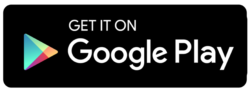 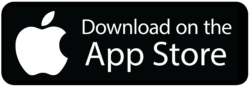 LOCATIONDAYTIMEINFORMATION / MEETING POINT / CONTACTHydeMonday10.00amHyde Park, Park Rd, Hyde SK14 4JT (Bottom Entrance). (Volunteer lead) Lisa – 07542683666DentonTuesday10.00amVictoria Park, Acre St, Denton, M34 2AL (Bandstand Area) Lisa - 07542683666 Ashton Wednesday10.00amActive Oxford Park, Pottinger St, Ashton-Under Lyne, OL7 0PW (Carpark) Lisa - 07542683666MossleyThursday10.00amNew Bridge Inn, Micklehurst Rd, Mossley, Ol5 9HT (Carpark) (Volunteer lead)  Lisa - 07542683666Stamford ParkFriday10.00amStamford Park, Stalybridge, SK151NJ. (Meet at bowling hut) (Volunteer lead) Lisa - 07542683666LOCATIONDAYTIMEINFORMATION / MEETING POINT / CONTACTHope United Reformed Church, Monday1.00pm-2.30pm Stockport Rd, Denton, M346DB. Lisa – 07542683666Active MedlockWednesday12.30pm-2.00pmGarden Fold Way, Droylsden, M43 7XU. 0161 370 3070 Active Copley Thursday11.00am-12.30pmHuddersfield Rd, Stalybridge, SK15 3ET. 0161 303 8118The Together Centre (Loxley House)Friday10.00am-11.00am287 Birch Lane, Dukinfield, SK16 5AU. Lisa 07542683666(NOTE: NO session from 28th March-29th April due to maintenance work)LOCATIONDAYTIMEINFORMATION / MEETING POINT / CONTACTActive Tameside Cycle CircuitFriday11.00-12.30pm159 Richmond St, Ashton-Under-Lyne, OL7 9HG. 0161 370 3070 LOCATIONDAYTIMEINFORMATION / CONTACTEast Cheshire Harriers running track, Wednesday5.45pm-6.45pmRichmond Street Ashton.Next course that starts: 13th AprilRuns for 10 weeks. Email:  liveactive@activetameside.com for registration form.Further details 0161 366 4860LOCATIONDAYTIMEINFORMATION / MEETING POINT / CONTACTTameside Wellness Centre - DentonFriday11.30am-12.15pmLance Corporal Andrew way, Denton, M34 3RD   Tel. 0161 2601190LOCATIONDAYTIMEINFORMATION / MEETING POINT / CONTACTTameside Wellness Centre - DentonFriday1.00pm-2.30pmLance Corporal Andrew way, Denton, M34 3RD   Tel. 0161 2601190LOCATIONDAYTIMEINFORMATION / MEETING POINT / CONTACTAsh Road AllotmentsWednesday2.00pm-4.00pmAsh Road, Droylsden. Lisa 07542683666  LOCATIONDAYTIMEINFORMATION / MEETING POINT / CONTACTThe Together Centre (Loxley HouseMonday & Thursday10.00am-11.00am287 Birch Lane, Dukinfield, SK16 5AU. Lisa 07542683666(NOTE: NO session from 28th March-29th April due to maintenance work)